Красноярский край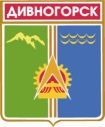 Дивногорский городской Совет депутатовР Е Ш Е Н И Е26.11.2015          		               г. Дивногорск                               №3-14– ГСО внесении изменений в решение Дивногорского городского Совета депутатов от 24.11.2011 № 18-128-ГС «Об утверждении положения о порядке и условиях приватизации муниципального имущества муниципального образования город Дивногорск»В соответствии с решением Дивногорского городского Совета депутатов от 26.02.2015 № 50-311-ГС «О внесении изменений в решение Дивногорского городского Совета депутатов от 25.09.2014 № 45-270-ГС               «О структуре администрации города Дивногорска», статьей 8 Положения              о порядке управления и распоряжения муниципальным имуществом муниципального образования город Дивногорск, утвержденного решением Дивногорского городского Совета депутатов от 24.03.2011 № 12-76-ГС, статьей 26 Устава города Дивногорска, Дивногорский городской Совет депутатов РЕШИЛ:	1. Внести в приложение к решению Дивногорского городского Совета депутатов от 24.11.2011 № 18-128-ГС «Об утверждении положения                             о порядке и условиях приватизации муниципального имущества муниципального образования город Дивногорск» (далее Приложение к решению)  изменение следующего содержания:	1.1. В пункте 2.2 Приложения к решению слова «отделом имущественных отношений администрации города Дивногорска» заменить словами «администрацией города Дивногорска».	2. Контроль за исполнением настоящего решения возложить                        на постоянную комиссию по экономической политике, бюджету, налогам                 и собственности (Заянчуковский А.В.).3. Настоящее решение вступает в силу со дня подписания.Исполняющий обязанностиГлавы города                                                                                  М.Г.КузнецоваПредседатель Дивногорского городского Совета депутатов                              Ю.И.Мурашов 